Statistieken BEV: volledige cijfers schooljaar 2013-2014, 2014‐2015 en status cijfers schooljaar 2015‐2016 op 30/05/20172013-2014 (2014) en 2014‐2015 (2015): aangevraagde + goedgekeurde gegevens zijn volledig2015‐2016 (2016): aangevraagde gegevens volledig, goedgekeurde gegevens nog niet volledig. Behandeling kan nog tot eind 2017Overzicht belangrijkste gegevens op jaarbasisTabel : Kerncijfers betaald educatief verlof per schooljaarOpmerking: aantal ondernemingen betreft enkel de unieke ondernemingenFiguur : Aangevraagde werknemers vs. goedgekeurde werknemers per schooljaar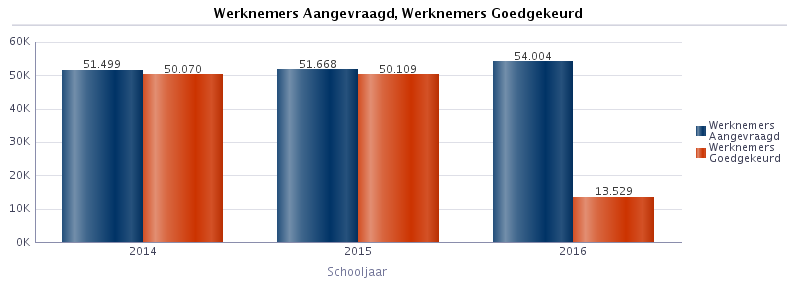 Figuur : Aangevraagde uren vs. goedgekeurde uren per schooljaar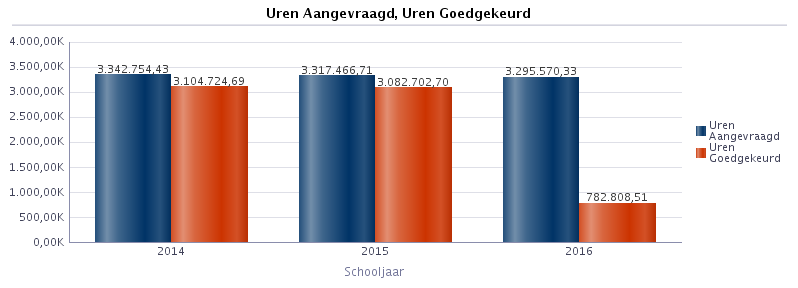 Figuur : Goedgekeurde bedragen per schooljaar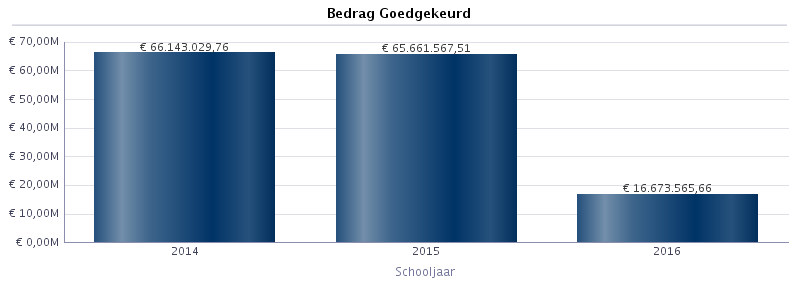 Verdeling goedgekeurde uren en bedragenTabel : goedgekeurde bedragen naar opleidingstypeOpmerking: voor het schooljaar 2013-2014 kan een bijpassing niet toegewezen worden aan het correcte opleidingstype omwille van de verschillende terugbetalingsforfaits. Deze correctie van 4.223,80€ werd niet opgenomen in de tabel.Tabel : Goedgekeurde bedragen naar sectorTabel : Goedgekeurde uren naar type opleidingOpmerking: voor het schooljaar 2013‐2014 kan een bijpassing niet toegewezen worden aan het correcte opleidingstype omwille van de verschillende terugbetalingsforfaits. Deze correctie van 946u werd niet opgenomen in de tabel.Verdeling werknemersTabel : Werknemers per opleidingstypeOpmerking: voor het schooljaar 2013‐2014 kan een bijpassing niet toegewezen worden aan het correcte opleidingstype omwille van de verschillende terugbetalingsforfaits. Deze correctie voor 14 werknemers werd niet opgenomen in de tabel. Gezien eenzelfde werknemer meerdere opleidingstypes kan volgen gedurende een schooljaar zal het totaal aantal werknemers in deze tabel ook niet overeenkomen met het totaal aantal aangevraagde werknemers.Tabel : Werknemers per paritair comitéTabel :Werknemers per opleidingscategorie naar sector Tabel : werknemers naar geslachtTabel : werknemers naar statuutTabel : Grootgebruikers (dossiers met meer dan 250 werknemers) SchooljaarBedrag GoedgekeurdUren AangevraagdUren GoedgekeurdAantal Ingeschreven WerkgeversAantal OndernemingenWerknemers AangevraagdWerknemers Goedgekeurd2014€ 66.143.029,763.342.754,433.104.724,697.1206.72051.49950.0702015€ 65.661.567,513.317.466,713.082.702,707.1596.80651.66850.1092016€ 16.673.565,663.295.570,33782.808,517.1366.74254.00413.529201420142015201520162016Type OpleidingBedrag Goedgekeurd% t.o.v. totaal bedragBedrag Goedgekeurd% t.o.v. totaal bedragBedrag Goedgekeurd% t.o.v. totaal bedragBA/MA Hoger onderwijs (avond / weekend)€ 1.636.245,662,47%€ 1.217.852,001,85%€ 363.605,272,18%BO erkend door de erkenningscommissie€ 3.451.609,265,22%€ 5.057.958,497,70%€ 1.586.436,579,51%VDAB / FOREM / BXL-Formation / Arbeitsamt€ 20.891,880,03%€ 31.385,340,05%€ 745,500,00%algemene opleidingen€ 6.147.992,679,29%€ 5.873.128,888,94%€ 1.720.088,7410,32%deeltijds kunstonderwijs€ 68.845,400,10%€ 22.480,020,03%€ 3.531,540,02%erkenning verworven competenties€ 3.805,080,01%€ 5.092,190,01%€ 781,710,00%examens centrale examencommissie / examencontract€ 204.412,860,31%€ 269.895,500,41%€ 94.628,450,57%landbouw€ 157.134,930,24%€ 262.515,050,40%€ 78.221,910,47%mentoropleiding€ 72.609,040,11%€ 75.825,440,12%€ 27.860,830,17%middenstandsopleidingen€ 4.606.316,246,96%€ 3.725.336,355,67%€ 927.643,125,56%niet erkende cursussen€ 0,000,00%€ 0,000,00%€ 0,000,00%sectorale opleidingen€ 22.633.814,9834,22%€ 24.964.689,9238,02%€ 5.935.769,6235,60%talen in volwassenonderwijs (sociale promotie)€ 6.859.290,8710,37%€ 6.435.337,059,80%€ 1.732.026,5410,39%volwassenonderwijs (sociale promotie)€ 20.275.827,0930,65%€ 17.720.071,3026,99%€ 4.202.225,8825,20%201420142015201520162016Paritair Comité NummerBedrag Goedgekeurd% t.o.v. totaal bedragBedrag Goedgekeurd% t.o.v. totaal bedragBedrag Goedgekeurd% t.o.v. totaal bedragOnbekend€ 513.348,430,78%€ 415.077,150,63%€ 19.359,570,12%100€ 984.562,151,49%€ 183.556,160,28%€ 72.691,580,44%101€ 13.691,490,02%€ 6.565,730,01%€ 6.337,820,04%102€ 1.331,280,00%€ 4.589,510,01%€ 0,000,00%102.02€ 0,000,00%€ 1.704,000,00%€ 0,000,00%102.06€ 26.889,270,04%€ 8.349,600,01%€ 0,000,00%104€ 117.266,200,18%€ 102.383,140,16%€ 5.112,000,03%105€ 911.782,871,38%€ 881.500,711,34%€ 216.626,751,30%106€ 18.862,070,03%€ 1.959,600,00%€ 0,000,00%106.01€ 0,000,00%€ 0,000,00%€ 0,000,00%106.02€ 175.155,100,26%€ 209.912,570,32%€ 31.644,560,19%106.03€ 59.580,420,09%€ 52.655,730,08%€ 5.463,450,03%109€ 215.856,040,33%€ 131.733,260,20%€ 24.656,030,15%110€ 54.619,340,08%€ 85.183,390,13%€ 18.168,900,11%111€ 11.196.838,7516,93%€ 10.164.961,3015,48%€ 1.874.820,6811,24%111.01€ 15.097,850,02%€ 111.519,770,17%€ 65.753,100,39%111.02€ 0,000,00%€ 0,000,00%€ 3.386,700,02%111.03€ 0,000,00%€ 6.960,840,01%€ 0,000,00%112€ 1.928.886,662,92%€ 2.079.442,323,17%€ 127.376,980,76%113€ 45.600,350,07%€ 12.524,400,02%€ 0,000,00%113.03€ 10.206,480,02%€ 0,000,00%€ 0,000,00%113.04€ 0,000,00%€ 0,000,00%€ 16.041,030,10%114€ 33.924,000,05%€ 49.245,600,07%€ 9.136,640,05%114.02€ 2.107,860,00%€ 0,000,00%€ 0,000,00%115€ 372.849,360,56%€ 223.661,500,34%€ 98.494,180,59%115.03€ 0,000,00%€ 0,000,00%€ 681,600,00%115.09€ 0,000,00%€ 0,000,00%€ 0,000,00%116€ 1.915.868,082,90%€ 1.719.438,452,62%€ 622.270,133,73%117€ 26.765,950,04%€ 20.064,600,03%€ 2.368,560,01%118€ 1.414.020,352,14%€ 1.519.754,572,31%€ 236.923,951,42%118.03€ 0,000,00%€ 1.959,600,00%€ 0,000,00%118.04€ 10.494,540,02%€ 0,000,00%€ 0,000,00%118.05€ 0,000,00%€ 460,080,00%€ 0,000,00%118.07€ 7.869,640,01%€ 0,000,00%€ 0,000,00%118.09€ 0,000,00%€ 0,000,00%€ 0,000,00%118.11€ 3.993,320,01%€ 0,000,00%€ 0,000,00%118.14€ 0,000,00%€ 6.230,250,01%€ 0,000,00%118.17€ 0,000,00%€ 0,000,00%€ 0,000,00%118.19€ 0,000,00%€ 0,000,00%€ 0,000,00%118.21€ 0,000,00%€ 0,000,00%€ 16.060,200,10%119€ 566.673,940,86%€ 513.533,630,78%€ 87.539,590,53%119.03€ 2.219,720,00%€ 0,000,00%€ 0,000,00%120€ 734.624,431,11%€ 942.034,251,43%€ 329.746,371,98%120.02€ 0,000,00%€ 0,000,00%€ 681,600,00%121€ 171.151,900,26%€ 134.291,180,20%€ 16.784,400,10%124€ 4.844.412,967,32%€ 5.140.744,147,83%€ 518.695,473,11%125€ 121.295,850,18%€ 11.352,900,02%€ 0,000,00%125.01€ 0,000,00%€ 5.793,600,01%€ 0,000,00%125.02€ 30.569,680,05%€ 57.255,890,09%€ 17.913,300,11%125.03€ 49.880,320,08%€ 223.873,010,34%€ 129.979,200,78%126€ 3.510.579,805,31%€ 3.710.941,815,65%€ 1.847.607,1611,08%127€ 3.919,360,01%€ 40.470,000,06%€ 745,500,00%127.02€ 2.104,000,00%€ 14.569,200,02%€ 0,000,00%128€ 28.336,050,04%€ 637,300,00%€ 637,300,00%128.02€ 0,000,00%€ 17.466,000,03%€ 7.717,420,05%129€ 233.392,110,35%€ 195.934,440,30%€ 16.124,100,10%130€ 138.298,780,21%€ 159.397,700,24%€ 61.568,720,37%132€ 0,000,00%€ 2.385,600,00%€ 0,000,00%133€ 110.589,620,17%€ 131.075,090,20%€ 2.707,230,02%136€ 183.769,150,28%€ 208.361,710,32%€ 97.015,320,58%137€ 0,000,00%€ 0,000,00%€ 0,000,00%139€ 5.814,040,01%€ 4.302,600,01%€ 0,000,00%140€ 514.743,510,78%€ 263.100,160,40%€ 71.060,000,43%140.01€ 134.205,890,20%€ 190.118,900,29%€ 82.536,860,50%140.02€ 2.833,300,00%€ 3.851,040,01%€ 2.462,280,01%140.03€ 346.028,320,52%€ 741.486,871,13%€ 227.386,871,36%140.04€ 28.079,610,04%€ 44.873,560,07%€ 27.698,520,17%140.05€ 883,140,00%€ 12.311,400,02%€ 0,000,00%140.06€ 1.967,340,00%€ 0,000,00%€ 0,000,00%142.01€ 27.431,200,04%€ 21.853,160,03%€ 0,000,00%142.02€ 19.031,000,03%€ 17.487,300,03%€ 0,000,00%142.04€ 2.438,410,00%€ 29.151,180,04%€ 6.603,000,04%143€ 7.581,900,01%€ 15.212,890,02%€ 0,000,00%144€ 6.788,150,01%€ 7.103,550,01%€ 7.790,480,05%145€ 217.196,820,33%€ 151.847,910,23%€ 83.893,880,50%145.01€ 0,000,00%€ 0,000,00%€ 0,000,00%145.04€ 772,800,00%€ 0,000,00%€ 404,700,00%145.07€ 0,000,00%€ 3.720,680,01%€ 0,000,00%148€ 0,000,00%€ 681,600,00%€ 0,000,00%149€ 272.830,040,41%€ 8.507,220,01%€ 10.224,000,06%149.01€ 262.350,530,40%€ 547.586,360,83%€ 103.613,000,62%149.02€ 46.047,080,07%€ 36.023,200,05%€ 13.294,400,08%149.03€ 0,000,00%€ 2.055,450,00%€ 4.260,000,03%149.04€ 254.485,130,38%€ 336.212,410,51%€ 150.874,500,90%151€ 62.603,160,09%€ 10.995,700,02%€ 0,000,00%152€ 25.416,500,04%€ 34.304,720,05%€ 14.628,630,09%200€ 3.157.849,894,77%€ 3.403.921,485,18%€ 323.810,271,94%201€ 161.088,600,24%€ 131.736,880,20%€ 83.998,680,50%202€ 462.457,710,70%€ 377.800,660,58%€ 25.623,470,15%202.01€ 5.245,920,01%€ 7.348,500,01%€ 1.831,800,01%207€ 998.128,811,51%€ 1.033.398,471,57%€ 312.984,971,88%209€ 1.328.514,312,01%€ 1.293.814,821,97%€ 433.376,622,60%210€ 156.763,840,24%€ 152.572,540,23%€ 3.269,550,02%211€ 47.165,770,07%€ 51.010,520,08%€ 3.067,200,02%213€ 1.453,950,00%€ 0,000,00%€ 0,000,00%214€ 66.791,910,10%€ 47.836,820,07%€ 29.558,010,18%215€ 77.080,980,12%€ 79.672,220,12%€ 29.613,820,18%216€ 22.500,100,03%€ 16.790,790,03%€ 0,000,00%218€ 4.781.133,447,23%€ 4.022.913,326,13%€ 1.319.100,697,91%219€ 50.363,950,08%€ 28.786,740,04%€ 37.156,570,22%220€ 593.536,020,90%€ 541.370,170,82%€ 118.930,680,71%221€ 19.205,430,03%€ 20.699,550,03%€ 165,080,00%222€ 9.712,150,01%€ 18.671,580,03%€ 3.854,240,02%223€ 0,000,00%€ 0,000,00%€ 0,000,00%224€ 314.952,600,48%€ 281.948,530,43%€ 30.383,390,18%225€ 3.382,920,01%€ 13.813,050,02%€ 2.044,800,01%226€ 871.335,231,32%€ 923.607,831,41%€ 491.879,412,95%227€ 33.933,790,05%€ 37.188,520,06%€ 19.050,720,11%301€ 0,000,00%€ 0,000,00%€ 141.490,790,85%301.01€ 193.023,280,29%€ 183.116,100,28%€ 0,000,00%301.02€ 61.490,770,09%€ 20.964,530,03%€ 16.779,080,10%301.04€ 1.983,020,00%€ 0,000,00%€ 0,000,00%301.05€ 118.043,780,18%€ 113.965,650,17%€ 98.677,580,59%302€ 318.976,970,48%€ 288.635,870,44%€ 76.045,470,46%303€ 0,000,00%€ 0,000,00%€ 0,000,00%303.03€ 336,640,00%€ 2.412,860,00%€ 1.065,000,01%303.04€ 86,160,00%€ 0,000,00%€ 0,000,00%304€ 13.527,350,02%€ 14.953,450,02%€ 5.469,840,03%305€ 6.417,380,01%€ 7.092,900,01%€ 8.259,080,05%305.01€ 1.960,190,00%€ 0,000,00%€ 0,000,00%305.02€ 25.987,900,04%€ 11.289,000,02%€ 7.955,550,05%305.03€ 0,000,00%€ 0,000,00%€ 0,000,00%306€ 126.032,640,19%€ 90.692,210,14%€ 14.363,660,09%307€ 139.811,160,21%€ 127.342,050,19%€ 28.176,710,17%308€ 51.464,370,08%€ 41.974,210,06%€ 3.847,420,02%309€ 1.918,850,00%€ 1.629,450,00%€ 2.470,800,01%310€ 128.711,290,19%€ 217.041,890,33%€ 78.011,680,47%310.01€ 757,440,00%€ 0,000,00%€ 0,000,00%311€ 350.232,120,53%€ 476.450,120,73%€ 87.604,980,53%312€ 79.565,210,12%€ 67.097,130,10%€ 10.008,870,06%313€ 146.151,680,22%€ 38.822,020,06%€ 16.504,310,10%314€ 14.144,030,02%€ 21.554,320,03%€ 11.529,050,07%315€ 20.011,790,03%€ 25.504,620,04%€ 0,000,00%315.01€ 35.468,110,05%€ 55.985,990,09%€ 0,000,00%315.02€ 96.682,900,15%€ 99.664,190,15%€ 1.831,800,01%316€ 1.777,050,00%€ 0,000,00%€ 0,000,00%317€ 1.051.779,681,59%€ 1.960.566,382,99%€ 314.288,741,88%318€ 235.748,780,36%€ 143.337,290,22%€ 2.130,000,01%318.02€ 614.531,860,93%€ 1.085.287,191,65%€ 142.675,490,86%319€ 41.195,840,06%€ 3.937,310,01%€ 0,000,00%319.01€ 1.306.973,971,98%€ 1.421.405,022,16%€ 513.371,543,08%319.02€ 4.616,800,01%€ 3.408,000,01%€ 0,000,00%320€ 11.500,460,02%€ 4.485,780,01%€ 1.456,920,01%321€ 72.086,240,11%€ 53.055,320,08%€ 971,280,01%322€ 874.079,431,32%€ 1.374.514,772,09%€ 449.221,262,69%322.01€ 670.124,731,01%€ 813.138,791,24%€ 79.175,720,47%323€ 24.070,730,04%€ 16.751,390,03%€ 12.417,900,07%324€ 10.632,110,02%€ 10.398,660,02%€ 6.047,070,04%326€ 565.285,080,85%€ 501.971,560,76%€ 17.486,240,10%327€ 788.322,281,19%€ 45.925,780,07%€ 0,000,00%327.01€ 932.829,801,41%€ 1.702.427,632,59%€ 666.082,523,99%328.01€ 7.346,080,01%€ 0,000,00%€ 0,000,00%329€ 155.292,510,23%€ 13.974,080,02%€ 1.090,560,01%329.01€ 269.192,820,41%€ 530.436,670,81%€ 103.633,870,62%330€ 8.613.950,3513,02%€ 7.442.502,6511,33%€ 2.048.476,5912,29%331€ 320.952,360,49%€ 136.015,200,21%€ 71.425,080,43%332€ 5.082,760,01%€ 0,000,00%€ 0,000,00%333€ 22.730,390,03%€ 8.521,070,01%€ 3.518,760,02%335€ 70.770,260,11%€ 238.766,820,36%€ 86.117,390,52%336€ 331.155,520,50%€ 391.694,650,60%€ 245.948,541,48%337€ 996.806,151,51%€ 1.302.447,081,98%€ 598.437,563,59%339€ 0,000,00%€ 71.207,820,11%€ 14.232,870,09%340€ 0,000,00%€ 0,000,00%€ 0,000,00%341€ 0,000,00%€ 0,000,00%€ 0,000,00%201420142015201520162016Type OpleidingUren Goedgekeurd% t.o.v. totaalaantal urenUren Goedgekeurd% t.o.v. totaalaantal urenUren Goedgekeurd% t.o.v. totaalaantal urenBA/MA Hoger onderwijs (avond / weekend)77.768,332,51%57.176,151,85%17.070,672,18%BO erkend door de erkenningscommissie164.049,875,29%237.462,847,70%74.480,599,51%VDAB / FOREM / BXL-Formation / Arbeitsamt992,960,03%1.473,490,05%35,000,00%algemene opleidingen332.503,6610,71%275.733,758,94%80.755,3410,32%deeltijds kunstonderwijs3.272,120,11%1.055,400,03%165,800,02%erkenning verworven competenties180,850,01%239,070,01%36,700,00%examens centrale examencommissie / examencontract9.715,440,31%12.671,150,41%4.442,650,57%landbouw7.468,390,24%12.324,650,40%3.672,390,47%mentoropleiding3.451,000,11%3.559,880,12%1.308,020,17%middenstandsopleidingen218.931,387,05%174.898,425,67%43.551,325,56%niet erkende cursussen607,500,02%0,000,00%12,000,00%sectorale opleidingen1.025.082,2033,03%1.172.051,1738,02%278.674,6335,60%talen in volwassenonderwijs (sociale promotie)318.444,3310,26%302.128,509,80%81.315,8010,39%volwassenonderwijs (sociale promotie)941.310,4530,33%831.928,2326,99%197.287,6025,20%201420152016Type OpleidingWerknemers AangevraagdWerknemers AangevraagdWerknemers AangevraagdOnbekend1043.124BA/MA Hoger onderwijs (avond / weekend)1.012888784BO erkend door de erkenningscommissie4.4455.8867.027VDAB / FOREM / BXL-Formation / Arbeitsamt284015algemene opleidingen8.3347.2049.198deeltijds kunstonderwijs511812erkenning verworven competenties555128examens centrale examencommissie / examencontract144200241landbouw199288253mentoropleiding441560336middenstandsopleidingen3.2042.4241.925niet erkende cursussen178140419sectorale opleidingen16.29618.24717.597talen in volwassenonderwijs (sociale promotie)5.6425.5515.023volwassenonderwijs (sociale promotie)12.46111.0418.788201420152016Paritair Comité NummerWerknemers AangevraagdWerknemers AangevraagdWerknemers AangevraagdOnbekend37033513310092116115010187810234102.021102.0616714104685511105556545503106181106.0172106.02181203270106.03604954109165112991105675581117.5156.7256.652111.011584223111.024111.03711121.9132.1492.238113401541113.0312113.0422114284444114.023115277154157115.032115.09161161.4821.3091.5951171916261181.4461.5441.559118.031118.0413118.053118.078118.091118.114118.14922118.172118.194118.2117119556511487119.031120715833893120.0211211771521731243.2403.3822.566125797125.0167125.02194569125.03271361601261.6411.8762.15812726143127.0212011281211128.027512915313114913014914214713229133758398136193224290137313953140650381493140.01207351466140.02357140.034198961.433140.04315671140.052161140.062142.01262029142.02171515142.04230551431014131449724145181155183145.011145.0417145.074148191491891112149.01221393319149.02432642149.0313149.0423735545415145151522225262002.6382.7202.744201119107123202494382438202.0151072077247537882091.1021.0681.52421010810479211313547213121478711022156762772162120232183.7533.2901.9092193332382207036415722211315622213181422311224253205242225388226674742770227242523301132301.01183165301.02561713301.041301.057973663023092902913031303.03121303.041304111312305966305.013305.022377305.03130683765930798969830834293130911231095156159310.0113112823904263126860633131013323314111715315172019315.01344172315.0292896831613179231.6321.9833181971121318.025069331.05831936336319.019881.0741.287319.0222132017313215446483228031.0941.506322.01611749769323231729324131173263322832513279114823327.011.0721.9122.201328.0112329131102329.012314674023306.0355.4336.05833128011713333253331957335521712033362472883173371.1921.4881.7783394022340234111201420142015201520162016Type OpleidingParitair Comité NummerWerknemers Aangevraagd% WN per opleidingscategorieWerknemers Aangevraagd% WN per opleidingscategorieWerknemers Aangevraagd% WN per opleidingscategorieOnbekendonbekend220,00%125,00%10,03%Onbekend105491,57%Onbekend111110,00%1.66953,43%Onbekend1121424,55%Onbekend116110,00%10,03%Onbekend11820,06%Onbekend119702,24%Onbekend12080,26%Onbekend124330,00%10,03%Onbekend140.031334,26%Onbekend145125,00%10,03%Onbekend149.04125,00%Onbekend200125,00%30,10%Onbekend202772,46%Onbekend207110,00%Onbekend209110,00%752,40%Onbekend218110,00%1625,19%Onbekend224310,99%Onbekend22630,10%Onbekend317461,47%Onbekend318.02832,66%Onbekend319.0110,03%Onbekend322872,78%Onbekend322.0140,13%Onbekend3261554,96%Onbekend327.01310,99%Onbekend329.0120,06%Onbekend3302869,15%Onbekend33710,03%BA/MA Hoger onderwijs (avond / weekend)onbekend121,18%121,35%50,63%BA/MA Hoger onderwijs (avond / weekend)10070,69%BA/MA Hoger onderwijs (avond / weekend)106.0210,11%10,13%BA/MA Hoger onderwijs (avond / weekend)11010,13%BA/MA Hoger onderwijs (avond / weekend)11140,39%121,35%50,63%BA/MA Hoger onderwijs (avond / weekend)11270,69%20,22%10,13%BA/MA Hoger onderwijs (avond / weekend)11680,79%50,56%20,25%BA/MA Hoger onderwijs (avond / weekend)11840,39%30,34%20,25%BA/MA Hoger onderwijs (avond / weekend)11920,20%30,34%20,25%BA/MA Hoger onderwijs (avond / weekend)12110,11%BA/MA Hoger onderwijs (avond / weekend)12410,10%10,13%BA/MA Hoger onderwijs (avond / weekend)12610,11%10,13%BA/MA Hoger onderwijs (avond / weekend)13010,11%BA/MA Hoger onderwijs (avond / weekend)14020,20%10,11%BA/MA Hoger onderwijs (avond / weekend)140.0360,67%30,38%BA/MA Hoger onderwijs (avond / weekend)140.0410,10%10,13%BA/MA Hoger onderwijs (avond / weekend)14510,10%10,11%BA/MA Hoger onderwijs (avond / weekend)14910,11%BA/MA Hoger onderwijs (avond / weekend)149.0120,22%10,13%BA/MA Hoger onderwijs (avond / weekend)149.0310,13%BA/MA Hoger onderwijs (avond / weekend)149.0410,11%40,51%BA/MA Hoger onderwijs (avond / weekend)200767,47%9010,09%9612,18%BA/MA Hoger onderwijs (avond / weekend)20160,59%40,45%91,14%BA/MA Hoger onderwijs (avond / weekend)20280,79%80,90%91,14%BA/MA Hoger onderwijs (avond / weekend)202.0110,10%10,11%BA/MA Hoger onderwijs (avond / weekend)207302,95%273,03%192,41%BA/MA Hoger onderwijs (avond / weekend)209272,65%273,03%162,03%BA/MA Hoger onderwijs (avond / weekend)21010,11%10,13%BA/MA Hoger onderwijs (avond / weekend)21120,20%20,22%40,51%BA/MA Hoger onderwijs (avond / weekend)21410,10%BA/MA Hoger onderwijs (avond / weekend)21530,29%20,22%30,38%BA/MA Hoger onderwijs (avond / weekend)21670,69%60,67%60,76%BA/MA Hoger onderwijs (avond / weekend)21817517,21%15217,04%9211,68%BA/MA Hoger onderwijs (avond / weekend)21930,29%20,22%20,25%BA/MA Hoger onderwijs (avond / weekend)22080,79%111,23%141,78%BA/MA Hoger onderwijs (avond / weekend)22410,11%30,38%BA/MA Hoger onderwijs (avond / weekend)22520,22%10,13%BA/MA Hoger onderwijs (avond / weekend)226222,16%252,80%232,92%BA/MA Hoger onderwijs (avond / weekend)22730,29%30,34%BA/MA Hoger onderwijs (avond / weekend)30130,38%BA/MA Hoger onderwijs (avond / weekend)301.0210,10%BA/MA Hoger onderwijs (avond / weekend)30290,88%70,78%70,89%BA/MA Hoger onderwijs (avond / weekend)303.0310,10%10,11%BA/MA Hoger onderwijs (avond / weekend)30420,20%20,22%BA/MA Hoger onderwijs (avond / weekend)30510,11%20,25%BA/MA Hoger onderwijs (avond / weekend)305.0210,10%BA/MA Hoger onderwijs (avond / weekend)30680,79%50,56%30,38%BA/MA Hoger onderwijs (avond / weekend)30730,29%30,34%40,51%BA/MA Hoger onderwijs (avond / weekend)30860,59%50,56%40,51%BA/MA Hoger onderwijs (avond / weekend)30910,13%BA/MA Hoger onderwijs (avond / weekend)31070,69%222,47%192,41%BA/MA Hoger onderwijs (avond / weekend)310.0110,10%BA/MA Hoger onderwijs (avond / weekend)311121,18%232,58%131,65%BA/MA Hoger onderwijs (avond / weekend)31220,20%10,11%60,76%BA/MA Hoger onderwijs (avond / weekend)31320,20%20,22%30,38%BA/MA Hoger onderwijs (avond / weekend)31410,11%20,25%BA/MA Hoger onderwijs (avond / weekend)31510,10%10,13%BA/MA Hoger onderwijs (avond / weekend)315.0110,13%BA/MA Hoger onderwijs (avond / weekend)315.0270,69%20,22%30,38%BA/MA Hoger onderwijs (avond / weekend)31750,49%101,12%101,27%BA/MA Hoger onderwijs (avond / weekend)31840,39%BA/MA Hoger onderwijs (avond / weekend)318.0250,49%101,12%81,02%BA/MA Hoger onderwijs (avond / weekend)31930,29%40,51%BA/MA Hoger onderwijs (avond / weekend)319.01686,69%657,29%658,25%BA/MA Hoger onderwijs (avond / weekend)32010,10%BA/MA Hoger onderwijs (avond / weekend)32120,22%BA/MA Hoger onderwijs (avond / weekend)322111,08%91,01%182,28%BA/MA Hoger onderwijs (avond / weekend)322.01131,28%141,57%91,14%BA/MA Hoger onderwijs (avond / weekend)32310,13%BA/MA Hoger onderwijs (avond / weekend)32410,10%BA/MA Hoger onderwijs (avond / weekend)32690,88%50,56%50,63%BA/MA Hoger onderwijs (avond / weekend)32760,59%BA/MA Hoger onderwijs (avond / weekend)327.0170,69%60,67%40,51%BA/MA Hoger onderwijs (avond / weekend)32970,69%BA/MA Hoger onderwijs (avond / weekend)329.0180,79%182,02%162,03%BA/MA Hoger onderwijs (avond / weekend)33032732,15%20022,42%17121,70%BA/MA Hoger onderwijs (avond / weekend)33170,69%30,34%50,63%BA/MA Hoger onderwijs (avond / weekend)33310,10%10,11%BA/MA Hoger onderwijs (avond / weekend)33520,20%20,22%40,51%BA/MA Hoger onderwijs (avond / weekend)336383,74%424,71%516,47%BA/MA Hoger onderwijs (avond / weekend)337100,98%111,23%131,65%BA/MA Hoger onderwijs (avond / weekend)33920,22%10,13%BA/MA Hoger onderwijs (avond / weekend)34120,25%BO erkend door de erkenningscommissieonbekend200,45%240,41%20,03%BO erkend door de erkenningscommissie1001312,94%330,56%320,45%BO erkend door de erkenningscommissie10120,04%50,08%10,01%BO erkend door de erkenningscommissie10470,16%70,10%BO erkend door de erkenningscommissie105160,36%140,24%10,01%BO erkend door de erkenningscommissie106.02330,74%460,78%761,08%BO erkend door de erkenningscommissie106.0310,02%10,02%BO erkend door de erkenningscommissie10980,18%160,27%30,04%BO erkend door de erkenningscommissie1100,00%10,02%BO erkend door de erkenningscommissie1112686,02%2704,57%2954,19%BO erkend door de erkenningscommissie111.0130,05%480,68%BO erkend door de erkenningscommissie111.0340,07%BO erkend door de erkenningscommissie11210,02%120,20%240,34%BO erkend door de erkenningscommissie11330,07%BO erkend door de erkenningscommissie11410,02%70,10%BO erkend door de erkenningscommissie115170,38%80,14%180,26%BO erkend door de erkenningscommissie116320,72%360,61%1452,06%BO erkend door de erkenningscommissie118270,61%180,30%600,85%BO erkend door de erkenningscommissie1192625,89%2714,58%2052,91%BO erkend door de erkenningscommissie12070,16%240,41%340,48%BO erkend door de erkenningscommissie12160,13%40,07%240,34%BO erkend door de erkenningscommissie124130,29%550,93%360,51%BO erkend door de erkenningscommissie12510,02%BO erkend door de erkenningscommissie125.0210,01%BO erkend door de erkenningscommissie125.0360,10%30,04%BO erkend door de erkenningscommissie12610,02%210,36%280,40%BO erkend door de erkenningscommissie127601,01%360,51%BO erkend door de erkenningscommissie127.02180,30%BO erkend door de erkenningscommissie12990,15%BO erkend door de erkenningscommissie13010,02%10,01%BO erkend door de erkenningscommissie13210,02%BO erkend door de erkenningscommissie13310,02%10,01%BO erkend door de erkenningscommissie13610,02%30,05%10,01%BO erkend door de erkenningscommissie1401142,56%1492,52%1502,13%BO erkend door de erkenningscommissie140.0160,10%30,04%BO erkend door de erkenningscommissie140.03912,05%4397,43%5968,46%BO erkend door de erkenningscommissie140.0410,01%BO erkend door de erkenningscommissie140.05150,25%BO erkend door de erkenningscommissie142.0220,03%BO erkend door de erkenningscommissie142.0450,07%BO erkend door de erkenningscommissie14420,04%10,02%BO erkend door de erkenningscommissie14510,02%20,03%20,03%BO erkend door de erkenningscommissie14910,02%10,02%40,06%BO erkend door de erkenningscommissie149.01190,43%160,27%330,47%BO erkend door de erkenningscommissie149.02220,49%80,11%BO erkend door de erkenningscommissie149.04390,88%1081,83%1061,50%BO erkend door de erkenningscommissie151110,25%BO erkend door de erkenningscommissie20083218,70%65211,03%81011,50%BO erkend door de erkenningscommissie20140,09%30,05%50,07%BO erkend door de erkenningscommissie2021593,57%1422,40%1422,02%BO erkend door de erkenningscommissie202.0110,02%BO erkend door de erkenningscommissie207410,92%470,79%841,19%BO erkend door de erkenningscommissie209681,53%1091,84%1191,69%BO erkend door de erkenningscommissie21010,02%10,02%BO erkend door de erkenningscommissie21120,03%30,04%BO erkend door de erkenningscommissie21420,04%140,24%120,17%BO erkend door de erkenningscommissie21510,02%220,31%BO erkend door de erkenningscommissie2183798,52%5248,86%1802,56%BO erkend door de erkenningscommissie21910,02%10,02%80,11%BO erkend door de erkenningscommissie220190,43%200,34%340,48%BO erkend door de erkenningscommissie22110,02%BO erkend door de erkenningscommissie22220,04%30,05%10,01%BO erkend door de erkenningscommissie224140,31%10,02%40,06%BO erkend door de erkenningscommissie22510,01%BO erkend door de erkenningscommissie226922,07%1222,06%1061,50%BO erkend door de erkenningscommissie22710,02%BO erkend door de erkenningscommissie30120,03%BO erkend door de erkenningscommissie301.01140,24%BO erkend door de erkenningscommissie301.0210,02%10,01%BO erkend door de erkenningscommissie301.0510,01%BO erkend door de erkenningscommissie302240,54%270,46%300,43%BO erkend door de erkenningscommissie30410,02%10,02%BO erkend door de erkenningscommissie30510,02%BO erkend door de erkenningscommissie30620,04%30,05%10,01%BO erkend door de erkenningscommissie30710,02%20,03%20,03%BO erkend door de erkenningscommissie30810,01%BO erkend door de erkenningscommissie31010,02%20,03%30,04%BO erkend door de erkenningscommissie311170,38%140,24%390,55%BO erkend door de erkenningscommissie31230,07%10,02%10,01%BO erkend door de erkenningscommissie313250,56%10,01%BO erkend door de erkenningscommissie31410,02%20,03%BO erkend door de erkenningscommissie315.0110,01%BO erkend door de erkenningscommissie317200,45%210,36%240,34%BO erkend door de erkenningscommissie318.0210,02%30,05%40,06%BO erkend door de erkenningscommissie319.01270,61%210,36%350,50%BO erkend door de erkenningscommissie32120,04%120,17%BO erkend door de erkenningscommissie322581,30%81813,84%1.13016,04%BO erkend door de erkenningscommissie322.01721,62%1662,81%1341,90%BO erkend door de erkenningscommissie32350,07%BO erkend door de erkenningscommissie32630,07%50,08%30,04%BO erkend door de erkenningscommissie327190,43%BO erkend door de erkenningscommissie327.01320,72%671,13%1311,86%BO erkend door de erkenningscommissie32950,11%10,02%BO erkend door de erkenningscommissie329.01180,40%280,47%230,33%BO erkend door de erkenningscommissie3303327,46%1192,01%4045,73%BO erkend door de erkenningscommissie33130,07%10,02%40,06%BO erkend door de erkenningscommissie33310,02%BO erkend door de erkenningscommissie33510,02%50,08%20,03%BO erkend door de erkenningscommissie33670,16%250,42%360,51%BO erkend door de erkenningscommissie33799922,45%1.22120,65%1.48021,01%BO erkend door de erkenningscommissie33930,04%VDAB / FOREM / BXL-Formation / Arbeitsamtonbekend12,50%VDAB / FOREM / BXL-Formation / Arbeitsamt100414,29%VDAB / FOREM / BXL-Formation / Arbeitsamt1111035,71%410,00%VDAB / FOREM / BXL-Formation / Arbeitsamt118512,50%VDAB / FOREM / BXL-Formation / Arbeitsamt120828,57%12,50%VDAB / FOREM / BXL-Formation / Arbeitsamt121213,33%VDAB / FOREM / BXL-Formation / Arbeitsamt12612,50%VDAB / FOREM / BXL-Formation / Arbeitsamt140.0316,67%VDAB / FOREM / BXL-Formation / Arbeitsamt149.01320,00%VDAB / FOREM / BXL-Formation / Arbeitsamt20716,67%VDAB / FOREM / BXL-Formation / Arbeitsamt21827,14%12,50%VDAB / FOREM / BXL-Formation / Arbeitsamt31012,50%VDAB / FOREM / BXL-Formation / Arbeitsamt31112,50%VDAB / FOREM / BXL-Formation / Arbeitsamt322.0113,57%VDAB / FOREM / BXL-Formation / Arbeitsamt32612,50%VDAB / FOREM / BXL-Formation / Arbeitsamt327.012255,00%853,33%VDAB / FOREM / BXL-Formation / Arbeitsamt330310,71%25,00%algemene opleidingenonbekend210,32%571,04%150,21%algemene opleidingen1002744,14%340,62%490,68%algemene opleidingen10120,03%20,04%70,10%algemene opleidingen10230,05%algemene opleidingen102.0640,06%40,07%70,10%algemene opleidingen104150,23%120,22%20,03%algemene opleidingen1051241,87%1031,87%871,22%algemene opleidingen106140,21%algemene opleidingen106.021031,55%1031,87%1532,14%algemene opleidingen106.03490,74%430,78%440,61%algemene opleidingen109450,68%300,55%430,60%algemene opleidingen110240,36%290,53%320,45%algemene opleidingen1112.07031,25%1.64629,93%1.95027,25%algemene opleidingen111.0180,12%280,51%881,23%algemene opleidingen1121311,98%1041,89%1171,64%algemene opleidingen113240,36%140,25%360,50%algemene opleidingen113.03120,18%algemene opleidingen113.04130,18%algemene opleidingen114120,18%270,49%270,38%algemene opleidingen114.0230,05%algemene opleidingen115701,06%631,15%560,78%algemene opleidingen115.0320,03%algemene opleidingen115.09140,20%algemene opleidingen11669310,46%55710,13%79111,06%algemene opleidingen11720,03%20,04%120,17%algemene opleidingen11868110,28%60711,04%83711,70%algemene opleidingen118.0430,05%algemene opleidingen118.0530,05%algemene opleidingen118.0760,09%algemene opleidingen118.1130,05%algemene opleidingen118.14110,15%algemene opleidingen118.1920,03%algemene opleidingen118.21160,22%algemene opleidingen1191191,80%841,53%821,15%algemene opleidingen1202243,38%2264,11%3464,84%algemene opleidingen1211051,58%931,69%1101,54%algemene opleidingen1242694,06%2845,16%2914,07%algemene opleidingen125.0170,10%algemene opleidingen125.0210,02%algemene opleidingen125.0330,05%60,11%130,18%algemene opleidingen1261552,34%1542,80%1862,60%algemene opleidingen12710,02%20,03%algemene opleidingen12810,02%10,02%10,01%algemene opleidingen128.0220,03%algemene opleidingen129640,97%581,05%871,22%algemene opleidingen1301031,55%951,73%1091,52%algemene opleidingen133170,26%160,29%310,43%algemene opleidingen1361311,98%1572,85%2253,14%algemene opleidingen13910,02%algemene opleidingen1402323,50%641,16%1021,43%algemene opleidingen140.01661,00%651,18%971,36%algemene opleidingen140.0210,02%10,02%50,07%algemene opleidingen140.032153,25%2424,40%3384,72%algemene opleidingen140.04250,38%350,64%520,73%algemene opleidingen140.0510,02%10,02%10,01%algemene opleidingen140.0620,03%algemene opleidingen142.01160,24%150,27%240,34%algemene opleidingen142.02130,20%120,22%120,17%algemene opleidingen142.04200,36%410,57%algemene opleidingen14360,09%70,13%100,14%algemene opleidingen14420,03%algemene opleidingen145100,15%60,11%50,07%algemene opleidingen149590,89%60,08%algemene opleidingen149.01590,89%761,38%1151,61%algemene opleidingen149.0280,12%70,13%220,31%algemene opleidingen149.041131,71%1202,18%1752,45%algemene opleidingen15180,12%110,20%algemene opleidingen15270,11%80,15%90,13%algemene opleidingen2001912,88%1642,98%2313,23%algemene opleidingen20140,06%30,05%50,07%algemene opleidingen202432,49%271,58%412,00%algemene opleidingen202.0110,05%algemene opleidingen207764,40%593,46%954,64%algemene opleidingen209814,69%663,87%974,74%algemene opleidingen21030,17%80,47%70,34%algemene opleidingen21130,17%10,06%20,10%algemene opleidingen21490,52%50,29%180,88%algemene opleidingen21570,41%40,23%60,29%algemene opleidingen2181649,50%1036,04%1014,93%algemene opleidingen21920,12%20,12%30,15%algemene opleidingen220341,97%291,70%422,05%algemene opleidingen22130,17%30,18%10,05%algemene opleidingen22240,23%50,29%30,15%algemene opleidingen22430,17%40,23%30,15%algemene opleidingen226794,58%834,87%1095,32%algemene opleidingen22710,06%algemene opleidingen301432,10%algemene opleidingen301.01985,68%784,57%algemene opleidingen301.02231,33%100,59%50,24%algemene opleidingen302844,87%724,22%984,79%algemene opleidingen30410,06%10,05%algemene opleidingen30630,18%20,10%algemene opleidingen30710,06%30,18%20,10%algemene opleidingen30830,15%algemene opleidingen31010,06%10,06%10,05%algemene opleidingen311502,90%533,11%904,40%algemene opleidingen312201,16%231,35%251,22%algemene opleidingen31320,12%20,12%algemene opleidingen31540,23%60,35%20,10%algemene opleidingen315.01181,04%171,00%251,22%algemene opleidingen315.0240,23%30,18%10,05%algemene opleidingen317663,82%935,45%944,59%algemene opleidingen31880,46%40,23%algemene opleidingen318.02442,55%533,11%512,49%algemene opleidingen31940,23%30,15%algemene opleidingen319.01261,51%211,23%492,39%algemene opleidingen319.0210,06%10,06%algemene opleidingen321140,81%140,82%80,39%algemene opleidingen322271,56%20,12%20,10%algemene opleidingen322.01301,74%281,64%452,20%algemene opleidingen32310,06%algemene opleidingen32450,29%40,23%20,10%algemene opleidingen32640,23%10,06%30,15%algemene opleidingen32723213,44%160,94%130,64%algemene opleidingen327.0123613,67%56833,29%69834,10%algemene opleidingen328.01120,70%algemene opleidingen32980,46%10,06%algemene opleidingen329.01502,90%1086,33%1075,23%algemene opleidingen330895,16%915,33%884,30%algemene opleidingen331271,56%40,20%algemene opleidingen33230,17%algemene opleidingen33330,17%10,06%algemene opleidingen33510,06%90,53%180,88%algemene opleidingen33620,10%algemene opleidingen337181,04%160,94%281,37%algemene opleidingen339440,20%algemene opleidingen34010,05%deeltijds kunstonderwijsonbekend11,96%deeltijds kunstonderwijs11123,92%211,11%216,67%deeltijds kunstonderwijs11635,88%15,56%18,33%deeltijds kunstonderwijs12618,33%deeltijds kunstonderwijs20047,84%211,11%deeltijds kunstonderwijs20735,88%deeltijds kunstonderwijs20911,96%18,33%deeltijds kunstonderwijs218611,76%527,78%deeltijds kunstonderwijs22011,96%deeltijds kunstonderwijs22623,92%deeltijds kunstonderwijs30211,96%15,56%18,33%deeltijds kunstonderwijs31111,96%deeltijds kunstonderwijs31235,88%deeltijds kunstonderwijs319.0135,88%15,56%18,33%deeltijds kunstonderwijs32623,92%0,00%deeltijds kunstonderwijs327.0123,92%15,56%18,33%deeltijds kunstonderwijs329.0123,92%18,33%deeltijds kunstonderwijs3301223,53%422,22%325,00%deeltijds kunstonderwijs33111,96%deeltijds kunstonderwijs33615,56%deeltijds kunstonderwijs33711,96%erkenning verworven competentiesonbekend11,82%23,92%erkenning verworven competenties11111,96%13,57%erkenning verworven competenties12047,27%815,69%erkenning verworven competenties125.0323,64%erkenning verworven competenties14423,64%erkenning verworven competenties20011,82%erkenning verworven competenties21423,64%erkenning verworven competenties319.013767,27%3772,55%2175,00%erkenning verworven competenties322.0127,14%erkenning verworven competenties329.0159,09%23,92%414,29%erkenning verworven competenties33011,82%11,96%examens centrale examencommissie / examencontractonbekend10,69%21,00%10,41%examens centrale examencommissie / examencontract10032,07%21,00%10,41%examens centrale examencommissie / examencontract10510,69%examens centrale examencommissie / examencontract10910,50%10,41%examens centrale examencommissie / examencontract11196,21%136,47%83,31%examens centrale examencommissie / examencontract11232,07%62,99%41,65%examens centrale examencommissie / examencontract11653,45%41,99%62,48%examens centrale examencommissie / examencontract11842,76%62,99%83,31%examens centrale examencommissie / examencontract11910,69%10,50%examens centrale examencommissie / examencontract12010,50%10,41%examens centrale examencommissie / examencontract12110,69%examens centrale examencommissie / examencontract12410,69%31,49%31,24%examens centrale examencommissie / examencontract12621,38%examens centrale examencommissie / examencontract13010,69%10,41%examens centrale examencommissie / examencontract14021,00%10,41%examens centrale examencommissie / examencontract140.0110,69%10,50%examens centrale examencommissie / examencontract140.0310,50%examens centrale examencommissie / examencontract14910,50%examens centrale examencommissie / examencontract149.0141,99%41,65%examens centrale examencommissie / examencontract149.0210,41%examens centrale examencommissie / examencontract20096,21%146,97%2510,33%examens centrale examencommissie / examencontract20132,07%52,49%72,89%examens centrale examencommissie / examencontract20232,07%31,49%31,24%examens centrale examencommissie / examencontract20742,76%52,49%156,20%examens centrale examencommissie / examencontract20942,76%52,49%31,24%examens centrale examencommissie / examencontract21510,41%examens centrale examencommissie / examencontract2183322,76%3416,92%249,92%examens centrale examencommissie / examencontract21910,41%examens centrale examencommissie / examencontract22041,99%examens centrale examencommissie / examencontract22410,50%20,83%examens centrale examencommissie / examencontract22632,07%41,99%72,89%examens centrale examencommissie / examencontract22710,50%10,41%examens centrale examencommissie / examencontract30120,83%examens centrale examencommissie / examencontract301.0110,50%examens centrale examencommissie / examencontract301.0210,69%10,50%10,41%examens centrale examencommissie / examencontract30232,07%21,00%72,89%examens centrale examencommissie / examencontract303.0310,50%examens centrale examencommissie / examencontract30420,83%examens centrale examencommissie / examencontract30610,69%21,00%41,65%examens centrale examencommissie / examencontract30731,49%20,83%examens centrale examencommissie / examencontract30910,69%examens centrale examencommissie / examencontract31042,76%31,49%31,24%examens centrale examencommissie / examencontract31121,38%83,98%83,31%examens centrale examencommissie / examencontract31210,50%10,41%examens centrale examencommissie / examencontract31332,07%31,49%20,83%examens centrale examencommissie / examencontract315.0210,69%10,50%20,83%examens centrale examencommissie / examencontract31721,38%52,49%62,48%examens centrale examencommissie / examencontract318.0210,69%21,00%41,65%examens centrale examencommissie / examencontract31920,83%examens centrale examencommissie / examencontract319.0153,45%104,98%83,31%examens centrale examencommissie / examencontract32221,38%31,49%20,83%examens centrale examencommissie / examencontract322.0153,45%21,00%135,37%examens centrale examencommissie / examencontract32310,41%examens centrale examencommissie / examencontract32631,49%20,83%examens centrale examencommissie / examencontract327.0120,83%examens centrale examencommissie / examencontract32910,69%examens centrale examencommissie / examencontract329.0142,76%83,98%62,48%examens centrale examencommissie / examencontract330106,90%94,48%124,96%examens centrale examencommissie / examencontract33310,69%examens centrale examencommissie / examencontract33521,38%21,00%20,83%examens centrale examencommissie / examencontract33621,38%41,99%93,72%examens centrale examencommissie / examencontract33721,38%31,49%83,31%examens centrale examencommissie / examencontract33910,41%examens centrale examencommissie / examencontract34110,41%landbouw10010,50%landbouw11142,01%51,74%51,98%landbouw111.0110,35%landbouw11241,39%landbouw11610,50%10,35%landbouw11831,51%20,69%20,79%landbouw11910,40%landbouw120.0210,40%landbouw12410,50%20,69%10,40%landbouw13210,40%landbouw14410,35%landbouw14552,51%93,13%41,58%landbouw14910,50%landbouw149.0120,69%landbouw149.0410,35%20,79%landbouw20052,51%20,69%41,58%landbouw20710,35%10,40%landbouw20931,51%41,39%41,58%landbouw21010,40%landbouw21842,01%72,43%20,79%landbouw22010,40%landbouw22620,69%10,40%landbouw30120,79%landbouw301.0121,01%landbouw30210,35%landbouw30610,35%landbouw31010,35%10,40%landbouw31131,51%landbouw31510,50%landbouw31810,50%landbouw318.0210,50%landbouw319.0121,01%10,35%10,40%landbouw32220,79%landbouw322.0110,50%landbouw32310,40%landbouw32610,40%landbouw3279447,24%165,56%landbouw327.015025,13%19467,36%20179,45%landbouw329147,04%31,04%landbouw329.01237,99%72,77%landbouw33010,35%62,37%landbouw33610,50%landbouw33710,50%31,04%mentoropleidingonbekend30,68%mentoropleiding10092,04%10,18%mentoropleiding111122,72%mentoropleiding11892,04%mentoropleiding12019844,90%20436,43%8926,49%mentoropleiding12410,30%mentoropleiding12671,25%mentoropleiding14092,04%247,14%mentoropleiding140.0330,68%264,64%329,52%mentoropleiding140.0491,61%mentoropleiding200235,22%407,14%51,49%mentoropleiding20940,91%mentoropleiding214255,67%203,57%308,93%mentoropleiding21851,13%10,18%mentoropleiding22051,13%mentoropleiding22610,30%mentoropleiding305.0240,91%mentoropleiding31410,30%mentoropleiding318152,68%mentoropleiding318.028715,54%10631,55%mentoropleiding319.01143,17%183,21%247,14%mentoropleiding320112,49%mentoropleiding322132,95%10,30%mentoropleiding327.01276,12%30,89%mentoropleiding3306715,19%12923,04%175,06%mentoropleiding33130,54%20,60%middenstandsopleidingenonbekend401,24%90,37%50,26%middenstandsopleidingen100942,91%60,25%140,72%middenstandsopleidingen10150,15%middenstandsopleidingen104160,50%100,41%middenstandsopleidingen105110,34%110,45%60,31%middenstandsopleidingen10610,03%middenstandsopleidingen106.02110,34%100,41%40,21%middenstandsopleidingen106.0320,06%10,04%20,10%middenstandsopleidingen10960,19%60,25%60,31%middenstandsopleidingen11030,09%70,29%40,21%middenstandsopleidingen11145814,19%37815,50%22411,56%middenstandsopleidingen111.0150,21%100,52%middenstandsopleidingen112391,21%311,27%251,29%middenstandsopleidingen11330,09%40,21%middenstandsopleidingen11430,09%100,41%middenstandsopleidingen11520,06%50,21%70,36%middenstandsopleidingen1161123,47%1034,22%985,06%middenstandsopleidingen11750,15%20,08%30,15%middenstandsopleidingen118672,08%652,67%572,94%middenstandsopleidingen118.0410,03%middenstandsopleidingen119320,99%301,23%201,03%middenstandsopleidingen119.0310,03%middenstandsopleidingen120110,34%140,57%140,72%middenstandsopleidingen12150,15%20,08%40,21%middenstandsopleidingen124621,92%542,21%462,37%middenstandsopleidingen125.020,00%10,05%middenstandsopleidingen125.0310,04%middenstandsopleidingen126170,53%110,45%120,62%middenstandsopleidingen12710,03%30,15%middenstandsopleidingen127.0210,03%20,08%middenstandsopleidingen129190,59%100,41%90,46%middenstandsopleidingen13080,25%60,25%80,41%middenstandsopleidingen13320,06%40,16%20,10%middenstandsopleidingen13670,22%100,41%190,98%middenstandsopleidingen13710,03%middenstandsopleidingen13910,04%middenstandsopleidingen140351,08%40,16%20,10%middenstandsopleidingen140.0150,15%30,12%20,10%middenstandsopleidingen140.0210,03%10,04%middenstandsopleidingen140.03140,43%311,27%291,50%middenstandsopleidingen140.0410,03%10,04%10,05%middenstandsopleidingen142.0120,06%10,04%middenstandsopleidingen142.040,00%30,12%10,05%middenstandsopleidingen14330,09%30,12%10,05%middenstandsopleidingen14410,03%20,08%10,05%middenstandsopleidingen14580,25%60,25%30,15%middenstandsopleidingen149280,87%30,12%middenstandsopleidingen149.01310,96%411,68%321,65%middenstandsopleidingen149.0220,06%20,08%10,05%middenstandsopleidingen149.04170,53%301,23%341,75%middenstandsopleidingen15120,06%10,04%middenstandsopleidingen15220,06%30,12%20,10%middenstandsopleidingen2001103,41%1154,72%1537,89%middenstandsopleidingen201320,99%291,19%311,60%middenstandsopleidingen202511,58%341,39%201,03%middenstandsopleidingen202.0110,03%20,08%20,10%middenstandsopleidingen207702,17%632,58%432,22%middenstandsopleidingen209692,14%602,46%562,89%middenstandsopleidingen21020,06%10,04%10,05%middenstandsopleidingen21130,09%20,08%60,31%middenstandsopleidingen21440,12%20,08%40,21%middenstandsopleidingen21570,22%80,33%50,26%middenstandsopleidingen21680,25%80,33%70,36%middenstandsopleidingen21840312,49%29011,89%1517,79%middenstandsopleidingen21920,08%20,10%middenstandsopleidingen220280,87%321,31%221,14%middenstandsopleidingen22110,03%middenstandsopleidingen22220,06%middenstandsopleidingen22430,09%40,16%10,05%middenstandsopleidingen22510,04%middenstandsopleidingen226491,52%522,13%532,73%middenstandsopleidingen22720,06%10,04%10,05%middenstandsopleidingen3010,00%40,21%middenstandsopleidingen301.0180,25%70,29%middenstandsopleidingen301.0230,09%middenstandsopleidingen301.0410,03%middenstandsopleidingen301.05160,50%160,66%110,57%middenstandsopleidingen302230,71%230,94%170,88%middenstandsopleidingen30310,05%middenstandsopleidingen30420,06%20,08%10,05%middenstandsopleidingen305.0220,06%middenstandsopleidingen306160,50%150,62%130,67%middenstandsopleidingen307170,53%140,57%70,36%middenstandsopleidingen30820,08%30,15%middenstandsopleidingen31090,28%180,74%231,19%middenstandsopleidingen311481,49%953,90%784,02%middenstandsopleidingen31220,06%20,08%50,26%middenstandsopleidingen313150,46%50,21%10,05%middenstandsopleidingen31410,03%30,12%20,10%middenstandsopleidingen31510,03%10,04%40,21%middenstandsopleidingen315.0120,06%10,04%middenstandsopleidingen315.02150,46%70,29%60,31%middenstandsopleidingen317100,31%110,45%221,14%middenstandsopleidingen31840,12%60,25%middenstandsopleidingen318.02110,34%200,82%150,77%middenstandsopleidingen31940,12%10,05%middenstandsopleidingen319.01371,15%341,39%341,75%middenstandsopleidingen32020,08%middenstandsopleidingen32190,28%60,25%50,26%middenstandsopleidingen32242913,29%622,54%321,65%middenstandsopleidingen322.011183,66%632,58%301,55%middenstandsopleidingen323150,46%100,41%120,62%middenstandsopleidingen32420,08%10,05%middenstandsopleidingen326591,83%421,72%140,72%middenstandsopleidingen327110,34%middenstandsopleidingen327.01160,50%210,86%241,24%middenstandsopleidingen32970,22%middenstandsopleidingen329.01190,59%240,98%170,88%middenstandsopleidingen3301183,66%1114,55%1005,16%middenstandsopleidingen331150,46%60,25%50,26%middenstandsopleidingen33330,09%30,15%middenstandsopleidingen33560,19%351,44%412,12%middenstandsopleidingen336852,63%963,94%995,11%middenstandsopleidingen337270,84%301,23%211,08%middenstandsopleidingen33910,04%80,41%middenstandsopleidingen34140,21%niet erkende cursussenonbekend31,69%niet erkende cursussen10010,71%20,48%niet erkende cursussen10510,56%20,48%niet erkende cursussen106.0221,43%10,24%niet erkende cursussen10910,56%10,24%niet erkende cursussen1112715,17%2215,71%184,28%niet erkende cursussen111.0110,71%niet erkende cursussen11242,25%53,57%30,71%niet erkende cursussen11421,12%niet erkende cursussen11552,81%niet erkende cursussen11642,25%32,14%71,66%niet erkende cursussen11831,69%1611,43%61,43%niet erkende cursussen11910,56%10,71%307,13%niet erkende cursussen12010,56%75,00%102,38%niet erkende cursussen12110,71%51,19%niet erkende cursussen12421,12%32,14%40,95%niet erkende cursussen125.0321,43%niet erkende cursussen12621,12%21,43%358,31%niet erkende cursussen12710,24%niet erkende cursussen13010,56%10,24%niet erkende cursussen136116,18%10,24%niet erkende cursussen14010,56%10,71%419,74%niet erkende cursussen140.0153,57%5813,78%niet erkende cursussen140.0210,71%niet erkende cursussen140.0310,56%21,43%348,08%niet erkende cursussen142.0120,48%niet erkende cursussen14540,95%niet erkende cursussen149.0121,12%21,43%10,24%niet erkende cursussen149.04116,18%niet erkende cursussen20031,69%10,71%194,51%niet erkende cursussen20210,71%153,56%niet erkende cursussen20742,25%10,71%30,71%niet erkende cursussen209158,43%75,00%61,43%niet erkende cursussen21010,56%niet erkende cursussen21410,71%61,43%niet erkende cursussen2182111,80%1510,71%184,28%niet erkende cursussen21942,86%niet erkende cursussen22010,56%10,71%40,95%niet erkende cursussen2240,00%20,48%niet erkende cursussen22621,12%0,00%30,71%niet erkende cursussen301.0242,25%0,00%niet erkende cursussen30221,43%30,71%niet erkende cursussen30610,71%niet erkende cursussen31010,24%niet erkende cursussen31121,43%122,85%niet erkende cursussen31310,24%niet erkende cursussen31510,24%niet erkende cursussen315.0273,93%53,57%20,48%niet erkende cursussen31721,43%40,95%niet erkende cursussen318.0210,56%10,24%niet erkende cursussen319.0195,06%32,14%71,66%niet erkende cursussen32221,12%10,71%51,19%niet erkende cursussen322.0121,12%10,71%81,90%niet erkende cursussen32320,48%niet erkende cursussen32721,12%0,00%niet erkende cursussen327.0142,25%85,71%30,71%niet erkende cursussen329.0110,56%10,24%niet erkende cursussen33095,06%75,00%194,51%niet erkende cursussen33121,12%10,24%niet erkende cursussen33510,24%niet erkende cursussen33631,69%40,95%niet erkende cursussen33721,12%20,48%sectorale opleidingenonbekend1290,79%900,49%270,15%sectorale opleidingen1002091,28%60,03%70,04%sectorale opleidingen1053191,95%3281,79%3291,87%sectorale opleidingen106.01720,41%sectorale opleidingen106.0220,01%10,01%sectorale opleidingen109140,09%sectorale opleidingen11010,01%sectorale opleidingen1111.1186,84%1.5628,54%6893,91%sectorale opleidingen111.0120,01%320,18%sectorale opleidingen111.0220,01%sectorale opleidingen111.0330,02%sectorale opleidingen1121.64510,07%1.94010,61%1.89610,76%sectorale opleidingen113.04100,06%sectorale opleidingen11410,01%sectorale opleidingen1151070,65%30,02%sectorale opleidingen116130,08%290,16%60,03%sectorale opleidingen1182581,58%4792,62%2631,49%sectorale opleidingen118.0460,04%sectorale opleidingen118.0910,01%sectorale opleidingen118.1490,05%80,05%sectorale opleidingen118.1720,01%sectorale opleidingen118.2110,01%sectorale opleidingen11910,01%10,01%40,02%sectorale opleidingen1201901,16%2721,49%3041,73%sectorale opleidingen12140,02%60,03%10,01%sectorale opleidingen1242.72916,70%2.84215,54%2.03411,55%sectorale opleidingen125780,48%70,04%sectorale opleidingen125.0160,03%sectorale opleidingen125.02180,11%440,24%680,39%sectorale opleidingen125.03180,11%1210,66%1420,81%sectorale opleidingen1261.4268,73%1.6138,82%1.86610,59%sectorale opleidingen128100,06%sectorale opleidingen128.0260,03%20,01%sectorale opleidingen13010,01%10,01%10,01%sectorale opleidingen13210,01%80,05%sectorale opleidingen13610,01%10,01%50,03%sectorale opleidingen13910,01%10,01%sectorale opleidingen1401931,18%1450,79%1590,90%sectorale opleidingen140.011250,76%2701,48%3061,74%sectorale opleidingen140.03240,15%640,35%1730,98%sectorale opleidingen140.0450,03%sectorale opleidingen142.0120,01%sectorale opleidingen142.0410,01%10,01%sectorale opleidingen14430,02%170,10%sectorale opleidingen1451150,70%960,52%1340,76%sectorale opleidingen145.0410,01%60,03%sectorale opleidingen14890,05%sectorale opleidingen149180,11%10,01%sectorale opleidingen149.01350,21%1030,56%600,34%sectorale opleidingen149.0210,01%sectorale opleidingen149.0310,01%sectorale opleidingen149.0430,02%30,02%310,18%sectorale opleidingen15130,02%sectorale opleidingen2004472,74%6673,65%2261,28%sectorale opleidingen20130,02%80,04%30,02%sectorale opleidingen20280,05%50,03%40,02%sectorale opleidingen207120,07%60,03%80,05%sectorale opleidingen2093672,25%3351,83%6973,96%sectorale opleidingen21040,02%40,02%10,01%sectorale opleidingen21480,05%90,05%160,09%sectorale opleidingen21510,01%10,01%sectorale opleidingen21610,01%sectorale opleidingen2183241,98%3061,67%310,18%sectorale opleidingen21920,01%40,02%10,01%sectorale opleidingen2204482,74%3932,15%3281,86%sectorale opleidingen2241941,19%1470,80%1640,93%sectorale opleidingen22510,01%10,01%sectorale opleidingen226130,08%160,09%220,12%sectorale opleidingen301110,06%sectorale opleidingen301.0110,01%20,01%sectorale opleidingen301.0210,01%sectorale opleidingen30250,03%120,07%40,02%sectorale opleidingen30410,01%sectorale opleidingen30560,04%20,01%30,02%sectorale opleidingen305.0110,01%sectorale opleidingen305.02100,06%20,01%50,03%sectorale opleidingen305.0310,01%sectorale opleidingen30710,01%10,01%30,02%sectorale opleidingen30810,01%sectorale opleidingen31010,01%10,01%40,02%sectorale opleidingen311130,08%150,08%110,06%sectorale opleidingen31210,01%sectorale opleidingen31330,02%10,01%10,01%sectorale opleidingen31420,01%30,02%20,01%sectorale opleidingen31520,01%20,01%sectorale opleidingen315.01100,05%300,17%sectorale opleidingen315.0220,01%10,01%10,01%sectorale opleidingen3177874,82%1.4257,79%1.6899,59%sectorale opleidingen318740,45%390,21%sectorale opleidingen318.021280,78%3051,67%4182,37%sectorale opleidingen31930,02%50,03%sectorale opleidingen319.011540,94%2471,35%3992,26%sectorale opleidingen32040,02%sectorale opleidingen32110,01%sectorale opleidingen322800,49%1100,60%1400,79%sectorale opleidingen322.01190,12%370,20%1350,77%sectorale opleidingen32310,01%20,01%sectorale opleidingen32410,01%sectorale opleidingen32610,01%20,01%10,01%sectorale opleidingen3273782,31%110,06%sectorale opleidingen327.014772,92%6643,63%7264,12%sectorale opleidingen329220,13%20,01%sectorale opleidingen329.01120,07%420,23%490,28%sectorale opleidingen3303.39720,79%3.30218,05%3.69520,97%sectorale opleidingen331970,59%400,22%580,33%sectorale opleidingen33510,01%90,05%90,05%sectorale opleidingen33630,02%20,01%50,03%sectorale opleidingen33750,03%210,11%160,09%sectorale opleidingen339250,14%sectorale opleidingen34110,01%talen in volwassenonderwijs (sociale promotie)onbekend350,88%581,56%411,24%talen in volwassenonderwijs (sociale promotie)100591,49%180,48%130,39%talen in volwassenonderwijs (sociale promotie)10230,08%talen in volwassenonderwijs (sociale promotie)102.0630,08%10,03%20,06%talen in volwassenonderwijs (sociale promotie)10420,05%20,06%talen in volwassenonderwijs (sociale promotie)105160,40%170,46%40,12%talen in volwassenonderwijs (sociale promotie)10610,03%talen in volwassenonderwijs (sociale promotie)106.0260,15%110,30%60,18%talen in volwassenonderwijs (sociale promotie)106.0310,03%10,03%30,09%talen in volwassenonderwijs (sociale promotie)109300,76%260,70%200,60%talen in volwassenonderwijs (sociale promotie)110130,33%210,57%100,30%talen in volwassenonderwijs (sociale promotie)11151913,12%43711,77%3199,64%talen in volwassenonderwijs (sociale promotie)111.0120,05%120,32%150,45%talen in volwassenonderwijs (sociale promotie)112621,57%411,10%381,15%talen in volwassenonderwijs (sociale promotie)11330,08%20,06%talen in volwassenonderwijs (sociale promotie)11410,03%10,03%10,03%talen in volwassenonderwijs (sociale promotie)115100,25%120,32%90,27%talen in volwassenonderwijs (sociale promotie)115.0940,12%talen in volwassenonderwijs (sociale promotie)1161373,46%1313,53%1173,53%talen in volwassenonderwijs (sociale promotie)11720,05%20,05%40,12%talen in volwassenonderwijs (sociale promotie)1181092,76%1112,99%1003,02%talen in volwassenonderwijs (sociale promotie)118.0420,05%talen in volwassenonderwijs (sociale promotie)119521,31%451,21%320,97%talen in volwassenonderwijs (sociale promotie)120310,78%310,83%391,18%talen in volwassenonderwijs (sociale promotie)121210,53%160,43%130,39%talen in volwassenonderwijs (sociale promotie)124350,88%240,65%431,30%talen in volwassenonderwijs (sociale promotie)125.0310,03%10,03%10,03%talen in volwassenonderwijs (sociale promotie)126160,40%160,43%150,45%talen in volwassenonderwijs (sociale promotie)12710,03%talen in volwassenonderwijs (sociale promotie)12960,15%40,11%60,18%talen in volwassenonderwijs (sociale promotie)13060,15%70,19%40,12%talen in volwassenonderwijs (sociale promotie)13390,23%80,22%100,30%talen in volwassenonderwijs (sociale promotie)136120,30%120,32%100,30%talen in volwassenonderwijs (sociale promotie)13910,03%talen in volwassenonderwijs (sociale promotie)140240,61%70,19%60,18%talen in volwassenonderwijs (sociale promotie)140.0120,05%20,05%30,09%talen in volwassenonderwijs (sociale promotie)140.0210,03%talen in volwassenonderwijs (sociale promotie)140.03270,68%451,21%551,66%talen in volwassenonderwijs (sociale promotie)140.0410,03%30,08%20,06%talen in volwassenonderwijs (sociale promotie)142.0130,08%30,08%10,03%talen in volwassenonderwijs (sociale promotie)142.0220,05%talen in volwassenonderwijs (sociale promotie)142.0430,08%60,18%talen in volwassenonderwijs (sociale promotie)14310,03%talen in volwassenonderwijs (sociale promotie)14410,03%20,05%30,09%talen in volwassenonderwijs (sociale promotie)145280,71%200,54%200,60%talen in volwassenonderwijs (sociale promotie)145.0110,03%talen in volwassenonderwijs (sociale promotie)145.0410,03%talen in volwassenonderwijs (sociale promotie)145.0740,11%talen in volwassenonderwijs (sociale promotie)14810,03%talen in volwassenonderwijs (sociale promotie)149270,68%20,05%talen in volwassenonderwijs (sociale promotie)149.0190,23%230,62%150,45%talen in volwassenonderwijs (sociale promotie)149.0240,10%60,16%30,09%talen in volwassenonderwijs (sociale promotie)149.04200,51%371,00%391,18%talen in volwassenonderwijs (sociale promotie)15160,15%30,08%talen in volwassenonderwijs (sociale promotie)15220,05%20,05%30,09%talen in volwassenonderwijs (sociale promotie)2002947,43%3599,67%53616,19%talen in volwassenonderwijs (sociale promotie)201220,56%170,46%240,73%talen in volwassenonderwijs (sociale promotie)202741,87%541,45%481,45%talen in volwassenonderwijs (sociale promotie)202.0110,03%20,05%10,03%talen in volwassenonderwijs (sociale promotie)2072386,02%2717,30%2597,82%talen in volwassenonderwijs (sociale promotie)2092015,08%2386,41%2487,49%talen in volwassenonderwijs (sociale promotie)210451,14%471,27%300,91%talen in volwassenonderwijs (sociale promotie)211140,35%160,43%160,48%talen in volwassenonderwijs (sociale promotie)214160,40%130,35%80,24%talen in volwassenonderwijs (sociale promotie)215310,78%250,67%150,45%talen in volwassenonderwijs (sociale promotie)21620,06%talen in volwassenonderwijs (sociale promotie)2181.19330,16%96025,86%60618,31%talen in volwassenonderwijs (sociale promotie)21960,15%80,22%90,27%talen in volwassenonderwijs (sociale promotie)220992,50%952,56%782,36%talen in volwassenonderwijs (sociale promotie)22120,05%30,08%10,03%talen in volwassenonderwijs (sociale promotie)22230,08%40,11%50,15%talen in volwassenonderwijs (sociale promotie)224140,35%210,57%160,48%talen in volwassenonderwijs (sociale promotie)22510,03%talen in volwassenonderwijs (sociale promotie)2262005,06%2296,17%2507,55%talen in volwassenonderwijs (sociale promotie)22790,23%110,30%120,36%talen in volwassenonderwijs (sociale promotie)301240,73%talen in volwassenonderwijs (sociale promotie)301.01330,83%250,67%talen in volwassenonderwijs (sociale promotie)301.0240,10%10,03%20,06%talen in volwassenonderwijs (sociale promotie)301.05150,38%120,32%140,42%talen in volwassenonderwijs (sociale promotie)302802,02%641,72%601,81%talen in volwassenonderwijs (sociale promotie)30430,08%40,11%40,12%talen in volwassenonderwijs (sociale promotie)30510,03%talen in volwassenonderwijs (sociale promotie)306321,88%311,67%211,22%talen in volwassenonderwijs (sociale promotie)307502,94%522,80%583,36%talen in volwassenonderwijs (sociale promotie)308160,94%130,70%120,69%talen in volwassenonderwijs (sociale promotie)30910,05%10,06%talen in volwassenonderwijs (sociale promotie)310382,23%663,55%754,34%talen in volwassenonderwijs (sociale promotie)311512,99%784,19%814,69%talen in volwassenonderwijs (sociale promotie)312171,00%130,70%140,81%talen in volwassenonderwijs (sociale promotie)313241,41%70,38%70,41%talen in volwassenonderwijs (sociale promotie)31410,05%talen in volwassenonderwijs (sociale promotie)31580,47%80,43%50,29%talen in volwassenonderwijs (sociale promotie)315.0190,53%80,43%110,64%talen in volwassenonderwijs (sociale promotie)315.02362,11%593,17%392,26%talen in volwassenonderwijs (sociale promotie)317211,23%472,53%472,72%talen in volwassenonderwijs (sociale promotie)318231,35%150,81%talen in volwassenonderwijs (sociale promotie)318.02875,11%1105,91%864,98%talen in volwassenonderwijs (sociale promotie)319150,88%90,52%talen in volwassenonderwijs (sociale promotie)319.01794,64%894,78%1035,96%talen in volwassenonderwijs (sociale promotie)319.0210,06%talen in volwassenonderwijs (sociale promotie)32010,06%10,05%10,06%talen in volwassenonderwijs (sociale promotie)321150,88%70,38%100,58%talen in volwassenonderwijs (sociale promotie)322915,34%422,26%442,55%talen in volwassenonderwijs (sociale promotie)322.0124814,56%31817,10%28816,67%talen in volwassenonderwijs (sociale promotie)32320,12%30,16%10,06%talen in volwassenonderwijs (sociale promotie)32430,18%30,16%10,06%talen in volwassenonderwijs (sociale promotie)326915,34%774,14%271,56%talen in volwassenonderwijs (sociale promotie)327442,58%20,11%talen in volwassenonderwijs (sociale promotie)327.01935,46%985,27%1357,81%talen in volwassenonderwijs (sociale promotie)329221,29%10,05%0,00%talen in volwassenonderwijs (sociale promotie)329.01402,35%904,84%754,34%talen in volwassenonderwijs (sociale promotie)33041824,54%41122,10%35320,43%talen in volwassenonderwijs (sociale promotie)331130,76%60,32%60,35%talen in volwassenonderwijs (sociale promotie)33210,06%talen in volwassenonderwijs (sociale promotie)33320,12%10,06%talen in volwassenonderwijs (sociale promotie)335261,53%794,25%844,86%talen in volwassenonderwijs (sociale promotie)336160,94%140,75%170,98%talen in volwassenonderwijs (sociale promotie)337714,17%1105,91%1126,48%talen in volwassenonderwijs (sociale promotie)34010,06%talen in volwassenonderwijs (sociale promotie)34120,12%volwassenonderwijs (sociale promotie)onbekend980,78%830,75%360,41%volwassenonderwijs (sociale promotie)1001481,18%610,55%330,37%volwassenonderwijs (sociale promotie)10110,01%volwassenonderwijs (sociale promotie)10210,01%volwassenonderwijs (sociale promotie)102.0210,01%volwassenonderwijs (sociale promotie)102.0690,07%20,02%50,06%volwassenonderwijs (sociale promotie)104290,23%330,30%volwassenonderwijs (sociale promotie)105850,68%840,76%370,42%volwassenonderwijs (sociale promotie)10620,02%10,01%volwassenonderwijs (sociale promotie)106.02280,22%310,28%290,33%volwassenonderwijs (sociale promotie)106.0370,06%30,03%50,06%volwassenonderwijs (sociale promotie)109630,50%360,32%250,28%volwassenonderwijs (sociale promotie)110160,13%180,16%110,12%volwassenonderwijs (sociale promotie)1113.19125,49%2.49722,52%1.55717,65%volwassenonderwijs (sociale promotie)111.0150,04%330,30%360,41%volwassenonderwijs (sociale promotie)111.0220,02%volwassenonderwijs (sociale promotie)111.0310,01%volwassenonderwijs (sociale promotie)1121591,27%1481,33%1071,21%volwassenonderwijs (sociale promotie)11370,06%10,01%20,02%volwassenonderwijs (sociale promotie)11490,07%80,07%90,10%volwassenonderwijs (sociale promotie)115800,64%720,65%670,76%volwassenonderwijs (sociale promotie)1164933,94%4554,10%4435,02%volwassenonderwijs (sociale promotie)117100,08%100,09%90,10%volwassenonderwijs (sociale promotie)1182982,38%2632,37%2492,82%volwassenonderwijs (sociale promotie)118.0310,01%volwassenonderwijs (sociale promotie)118.0410,01%volwassenonderwijs (sociale promotie)118.0710,01%volwassenonderwijs (sociale promotie)118.1110,01%volwassenonderwijs (sociale promotie)118.1430,03%volwassenonderwijs (sociale promotie)118.1920,02%volwassenonderwijs (sociale promotie)119900,72%780,70%440,50%volwassenonderwijs (sociale promotie)120740,59%800,72%710,80%volwassenonderwijs (sociale promotie)121380,30%310,28%140,16%volwassenonderwijs (sociale promotie)1241601,28%1411,27%1271,44%volwassenonderwijs (sociale promotie)125.0210,01%volwassenonderwijs (sociale promotie)125.0330,02%10,01%volwassenonderwijs (sociale promotie)126530,42%690,62%580,66%volwassenonderwijs (sociale promotie)12710,01%volwassenonderwijs (sociale promotie)127.0210,01%volwassenonderwijs (sociale promotie)12810,01%volwassenonderwijs (sociale promotie)128.0210,01%10,01%volwassenonderwijs (sociale promotie)129650,52%530,48%490,56%volwassenonderwijs (sociale promotie)130300,24%340,31%230,26%volwassenonderwijs (sociale promotie)133470,38%550,50%570,65%volwassenonderwijs (sociale promotie)136380,30%440,40%290,33%volwassenonderwijs (sociale promotie)13720,02%volwassenonderwijs (sociale promotie)13920,02%10,01%volwassenonderwijs (sociale promotie)140490,39%100,09%100,11%volwassenonderwijs (sociale promotie)140.01130,10%60,05%100,11%volwassenonderwijs (sociale promotie)140.0210,01%10,01%20,02%volwassenonderwijs (sociale promotie)140.03450,36%540,49%520,59%volwassenonderwijs (sociale promotie)140.0440,03%80,07%90,10%volwassenonderwijs (sociale promotie)140.0510,01%volwassenonderwijs (sociale promotie)142.0150,04%10,01%volwassenonderwijs (sociale promotie)142.0220,02%30,03%10,01%volwassenonderwijs (sociale promotie)142.0410,01%50,05%30,03%volwassenonderwijs (sociale promotie)14310,01%30,03%20,02%volwassenonderwijs (sociale promotie)14410,01%10,01%volwassenonderwijs (sociale promotie)145130,10%150,14%110,12%volwassenonderwijs (sociale promotie)149570,46%20,02%20,02%volwassenonderwijs (sociale promotie)149.01680,54%1291,16%570,65%volwassenonderwijs (sociale promotie)149.0270,06%110,10%80,09%volwassenonderwijs (sociale promotie)149.0310,01%10,01%volwassenonderwijs (sociale promotie)149.04390,31%630,57%670,76%volwassenonderwijs (sociale promotie)151170,14%volwassenonderwijs (sociale promotie)152110,09%150,14%120,14%volwassenonderwijs (sociale promotie)2007576,05%6846,17%7047,98%volwassenonderwijs (sociale promotie)201450,36%380,34%390,44%volwassenonderwijs (sociale promotie)2021491,19%1100,99%800,91%volwassenonderwijs (sociale promotie)202.0120,02%40,04%30,03%volwassenonderwijs (sociale promotie)2072512,00%2762,49%2612,96%volwassenonderwijs (sociale promotie)2092732,18%2322,09%2262,56%volwassenonderwijs (sociale promotie)210530,42%430,39%390,44%volwassenonderwijs (sociale promotie)21190,07%120,11%160,18%volwassenonderwijs (sociale promotie)21310,01%volwassenonderwijs (sociale promotie)214110,09%90,08%80,09%volwassenonderwijs (sociale promotie)215180,14%220,20%240,27%volwassenonderwijs (sociale promotie)21660,05%60,05%70,08%volwassenonderwijs (sociale promotie)2181.0598,46%9108,21%5516,24%volwassenonderwijs (sociale promotie)219190,15%90,08%120,14%volwassenonderwijs (sociale promotie)220700,56%620,56%600,68%volwassenonderwijs (sociale promotie)22170,06%90,08%40,05%volwassenonderwijs (sociale promotie)22220,02%60,05%50,06%volwassenonderwijs (sociale promotie)22310,01%10,01%volwassenonderwijs (sociale promotie)224310,25%300,27%220,25%volwassenonderwijs (sociale promotie)22520,02%40,04%50,06%volwassenonderwijs (sociale promotie)2262311,85%2151,94%1972,23%volwassenonderwijs (sociale promotie)22780,06%90,08%90,10%volwassenonderwijs (sociale promotie)301420,48%volwassenonderwijs (sociale promotie)301.01410,33%400,36%volwassenonderwijs (sociale promotie)301.02180,14%50,05%40,05%volwassenonderwijs (sociale promotie)301.05490,39%450,41%410,46%volwassenonderwijs (sociale promotie)302840,67%800,72%660,75%volwassenonderwijs (sociale promotie)303.0310,01%volwassenonderwijs (sociale promotie)303.0410,01%volwassenonderwijs (sociale promotie)30420,02%30,03%40,05%volwassenonderwijs (sociale promotie)30520,02%20,02%10,01%volwassenonderwijs (sociale promotie)305.0120,02%volwassenonderwijs (sociale promotie)305.0260,05%50,05%20,02%volwassenonderwijs (sociale promotie)306240,19%160,14%150,17%volwassenonderwijs (sociale promotie)307250,20%180,16%210,24%volwassenonderwijs (sociale promotie)308130,10%80,07%80,09%volwassenonderwijs (sociale promotie)310360,29%410,37%290,33%volwassenonderwijs (sociale promotie)311860,69%1030,93%971,10%volwassenonderwijs (sociale promotie)312220,18%200,18%100,11%volwassenonderwijs (sociale promotie)313270,22%130,12%70,08%volwassenonderwijs (sociale promotie)31480,06%80,07%60,07%volwassenonderwijs (sociale promotie)31520,02%30,03%40,05%volwassenonderwijs (sociale promotie)315.0150,04%50,05%40,05%volwassenonderwijs (sociale promotie)315.02200,16%120,11%140,16%volwassenonderwijs (sociale promotie)31610,01%volwassenonderwijs (sociale promotie)317240,19%500,45%490,56%volwassenonderwijs (sociale promotie)318860,69%330,30%10,01%volwassenonderwijs (sociale promotie)318.022301,84%3523,17%2883,26%volwassenonderwijs (sociale promotie)31970,06%30,03%120,14%volwassenonderwijs (sociale promotie)319.015404,31%5294,77%5426,14%volwassenonderwijs (sociale promotie)319.0210,01%10,01%volwassenonderwijs (sociale promotie)32010,01%volwassenonderwijs (sociale promotie)321140,11%170,15%140,16%volwassenonderwijs (sociale promotie)322960,77%550,50%540,61%volwassenonderwijs (sociale promotie)322.011190,95%1281,15%1071,21%volwassenonderwijs (sociale promotie)32340,03%40,04%40,05%volwassenonderwijs (sociale promotie)32450,04%20,02%20,02%volwassenonderwijs (sociale promotie)3261641,31%1471,33%400,45%volwassenonderwijs (sociale promotie)3271621,29%40,04%100,11%volwassenonderwijs (sociale promotie)327.011761,41%3543,19%3023,42%volwassenonderwijs (sociale promotie)329460,37%20,02%20,02%volwassenonderwijs (sociale promotie)329.01730,58%1281,15%971,10%volwassenonderwijs (sociale promotie)3301.30310,41%1.0949,87%94610,72%volwassenonderwijs (sociale promotie)3311160,93%580,52%480,54%volwassenonderwijs (sociale promotie)33210,01%volwassenonderwijs (sociale promotie)33390,07%20,02%30,03%volwassenonderwijs (sociale promotie)335140,11%300,27%420,48%volwassenonderwijs (sociale promotie)336930,74%1050,95%951,08%volwassenonderwijs (sociale promotie)337800,64%1050,95%1181,34%volwassenonderwijs (sociale promotie)33980,07%50,06%volwassenonderwijs (sociale promotie)34120,02%OnbekendOnbekendOnbekendMMMVVV201420152016201420152016201420152016Werknemers AangevraagdWerknemers AangevraagdWerknemers AangevraagdWerknemers AangevraagdWerknemers AangevraagdWerknemers AangevraagdWerknemers AangevraagdWerknemers AangevraagdWerknemers Aangevraagd11132.18832.26434.21819.31019.40319.785OnbekendOnbekendOnbekendArbeiderArbeiderArbeiderBediendeBediendeBediende201420152016201420152016201420152016Werknemers AangevraagdWerknemers AangevraagdWerknemers AangevraagdWerknemers AangevraagdWerknemers AangevraagdWerknemers AangevraagdWerknemers AangevraagdWerknemers AangevraagdWerknemers Aangevraagd368124129.26329.77931.59821.93421.79822.4292014201420152015Aantal% totale budget Aantal % totale budget1414%1414%